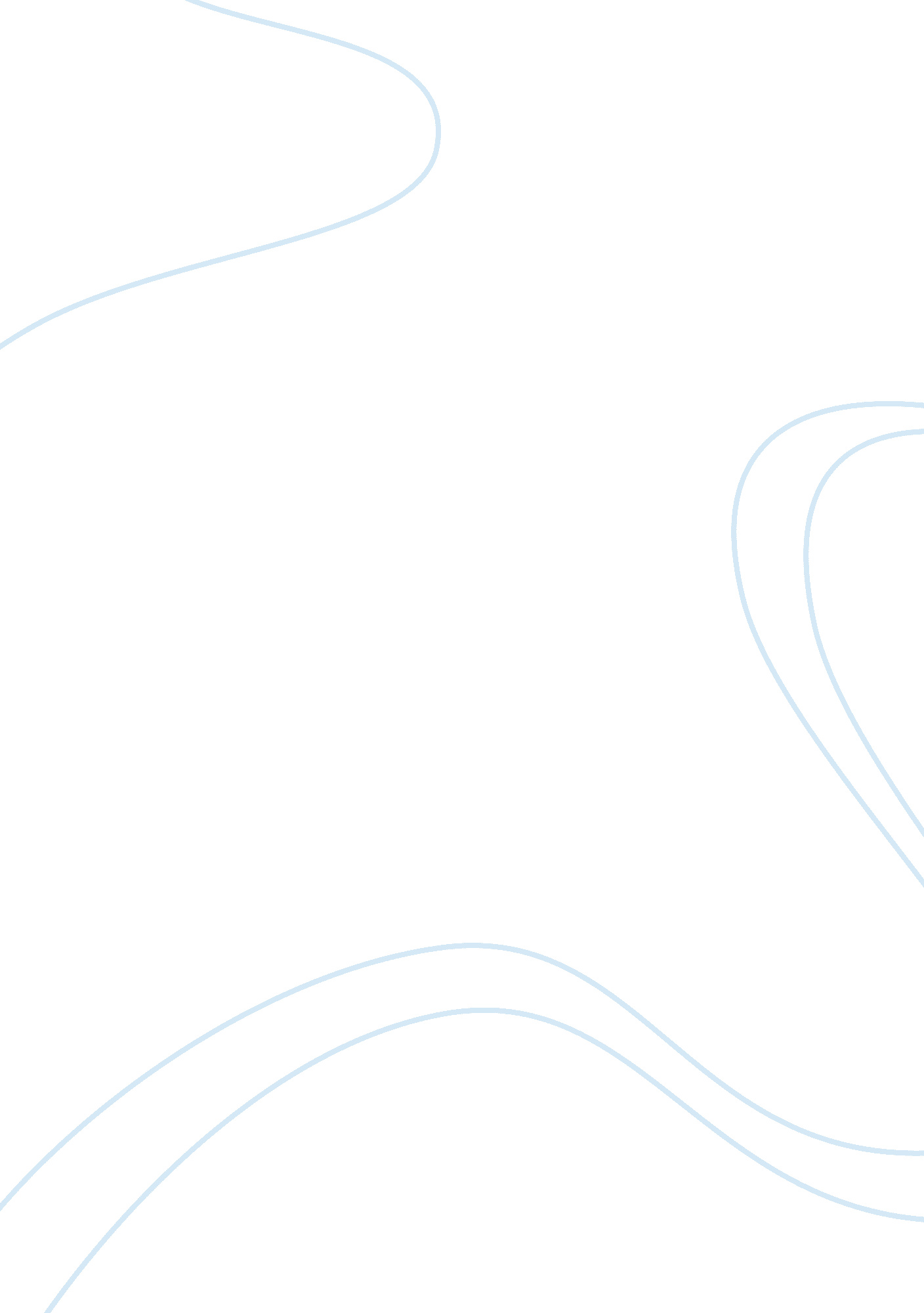 Http: www.lazada.sg oiwas keywords from seasons like summer and spring. there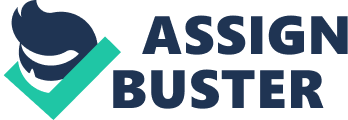 http://www. lazada. sg/oiwas/Keywords used: Oiwas, buy Oiwas, Oiwas singapore, female shoulder bags, women messenger bagTraveling is easy with OiwasThe world has become a much smaller place with people traveling extensively. Be it for any purpose, work or leisure, travel is about staying comfortable, even with your luggage. Therefore, this company brings to you a wide range of travel bags, backpacks, travel pouches etc. , for convenient traveling. The bags are specially designed to accommodate all your stuff with ease. The company has always focused on simple yet functional and durable piece of luggage. There are different sizes and models available for the customers to choose from as per their requirement. The variety of bags include bags for men and women. There are also unisex bags that are multi-functional, and can be carried by both men and women. A number of compartments help in packing all the stuff in an organized manner. You can buy Oiwas bags from the online store of Lazada and travel in utmost comfort. The designing of the bags is done in a way to ensure ease in accessibility. While being accommodating, the bag packs are also trendy and stylish to suit your personality. Other than long distance traveling, people need bags in their daily routines as well; be it for school, college or office wear. The wide collection of bags cater to all the requirements while adding a stylish look to your overall attire. There are also storage clutch bags and make-up bags that are designed accordingly to help women adjust all their cosmetics in the specially made compartments. The bags come in beautiful flower prints inspired from seasons like summer and spring. There is a wide range of female shoulder bags that offer a large amount of space to store all your belongings, and the convenient shoulder straps can be adjusted in length as per your wish. The lively prints along with high quality nylon fabric make these bags a must have. Oiwas in Singapore: Designed to perfectionThe bags designed by this company are in accordance with requirements of people in general. It is all about the basic requirements of a regular traveller. There are big-size trolley bags such that you can easily take them around without the need of carrying them. The shoulder straps of big travel bags are soft and padded so that you can easily carry them on your shoulder without any strain. The bags are perfectly sized, and make for a great travel companion. There are also separate shoe compartments with zipper to help fit your footwear separately from other stuff. A wide range of women messenger bags is also manufactured by the company. With lively, ergonomic designs, these bags are quite popular among women. You can choose from a variety of bags from the convenience of your home and place your orders online on Lazada. The online store also offers nationwide free shipping along with 14-days free returns on all products. Why choose Oiwas?•High quality, spacious and durable bags•Huge collection with variety of colors and capacity to cater to different requirements•Made with nylon; water and scratch resistant 